Lista de ProdutosConservas docesCompota de Abóbora Compota de Abóbora com Nozes Compota de Abóbora com HortelãCompota de Abóbora com CocoCompota de Abóbora com Vinho do PortoCompota de TomateCompota de Tomate VerdeCompota de MarmeloCompota de GilaCompota de MelãoCompota de MeloaCompota de BeringelaConservas salgadasPiripiriChutney de BeringelaVinhos (2017) Tinto Branco RosadoTipo de embalagemQuantidadeComposição de cada embalagem(deve indicar o número dos produtos que pretende incluir em cada embalagem de acordo com a listagem anexa – caso encomende mais de embalagem do mesmo tipo use uma linha por embalagem)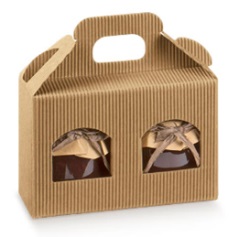 Custo: 5€2 conservasCusto: 5€2 conservasCusto: 5€2 conservasCusto: 5€2 conservasCusto: 5€2 conservasCusto: 5€2 conservas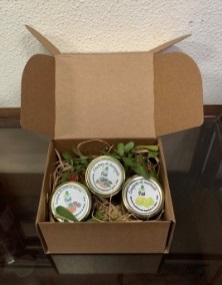 Custo: 7,5€3 conservasCusto: 7,5€3 conservasCusto: 7,5€3 conservasCusto: 7,5€3 conservasCusto: 7,5€3 conservas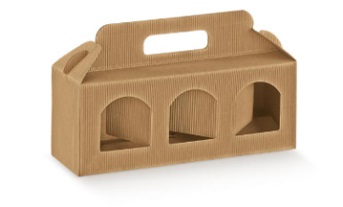  Custo: 7,5€3 conservas Custo: 7,5€3 conservas Custo: 7,5€3 conservas Custo: 7,5€3 conservas Custo: 7,5€3 conservas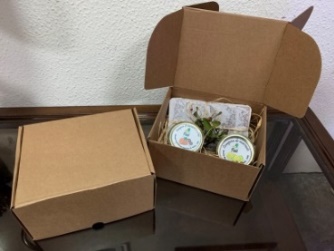 Custo: 7,5€2 conservas + dose de MarmeladaCusto: 7,5€2 conservas + dose de MarmeladaCusto: 7,5€2 conservas + dose de MarmeladaCusto: 7,5€2 conservas + dose de MarmeladaCusto: 7,5€2 conservas + dose de Marmelada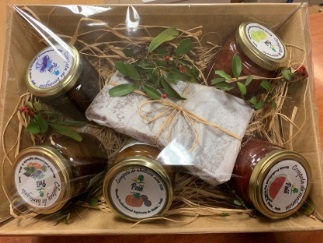 Custo: 12€5 conservas + dose de MarmeladaCusto: 12€5 conservas + dose de MarmeladaCusto: 12€5 conservas + dose de MarmeladaCusto: 12€5 conservas + dose de MarmeladaCusto: 12€5 conservas + dose de Marmelada Custo: 10€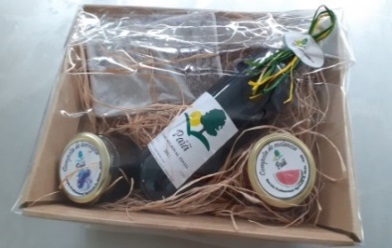 2 Conservas + dose de Marmelada +1 vinho Custo: 10€2 Conservas + dose de Marmelada +1 vinho Custo: 10€2 Conservas + dose de Marmelada +1 vinho Custo: 10€2 Conservas + dose de Marmelada +1 vinho Custo: 10€2 Conservas + dose de Marmelada +1 vinho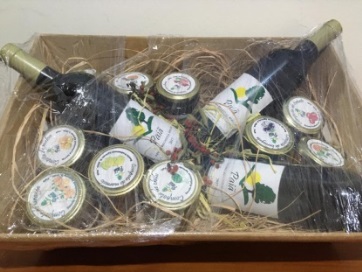  Custo: 25€10 conservas + 3 garrafas de vinho Paiã Custo: 25€10 conservas + 3 garrafas de vinho Paiã Custo: 25€10 conservas + 3 garrafas de vinho Paiã Custo: 25€10 conservas + 3 garrafas de vinho Paiã Custo: 25€10 conservas + 3 garrafas de vinho Paiã